UPUTSTVO – ULOGA MENADŽERA IZVOZAPREDMET I PODRUČJE PRIMENEUputstvo je namenjeno za postupak rada MENADŽERA IZVOZA u SUF. OPŠTA PRAVILAMenadžer Izvoza - ima pravo na ponovni izvoz već potvrđenih i izvezenih faktura. Korisnik može biti Menadžer Izvoza samo kada je uloga administratora takođe aktivna. MENADŽER IZVOZAMenadžer Izvoza ima pravo da fakture koje su već odobrene i označene kao “izvezeno” vrati na ponovni izvoz u računovodstveni sistem korisnika.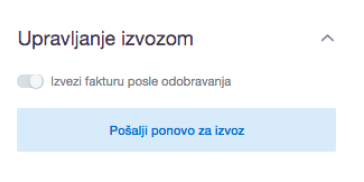 Ulogu „menadžera izvoza“ moguće je dodeliti samo u slučaju da je dodeljena uloga „Administrator“.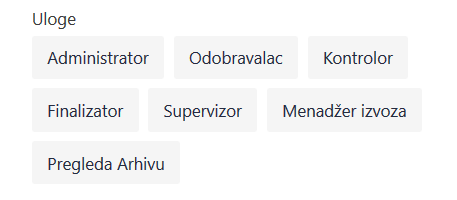 